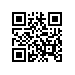 ПРИКАЗО назначении рецензентов выпускных квалификационных работ студентов образовательной программы «Городское развитие и управление» факультета Санкт-Петербургская школа социальных наук и востоковедения ПРИКАЗЫВАЮ:Назначить рецензентов выпускных квалификационных работ студентов 2 курса образовательной программы магистратуры «Городское развитие и управление», направления подготовки 38.04.04 «Государственное и муниципальное управление», факультета Санкт-Петербургская школа социальных наук и востоковедения, очной формы обучения согласно списку студентов (приложение).Директор                                                                                                 С.М.КадочниковРегистрационный номер: 8.3.6.2-06/0605-01Дата регистрации: 06.05.2019